Вниманию субъектов малого и среднего предпринимательства. В России в первом полугодии 2016 года проводится сплошное федеральное статистическое наблюдение за деятельностью субъектов малого и среднего предпринимательства! Cплошное  статистическое наблюдение проводится с целью получения достоверных и полных статистических данных о деятельности малого бизнеса в 2015 году.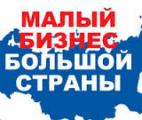  Законодательной основой проведения обследования является Федеральный закон от 24 июля 2007 года № 209 «О развитии малого и среднего предпринимательства в Российской Федерации», которым  установлено проведение сплошных федеральных статистических наблюдений один раз в 5 лет (статья 5).         В Сплошном наблюдении должны участвовать все юридические  лица, включая крестьянские (фермерские) хозяйства, являющиеся малыми предприятиями, средние предприятия, а также индивидуальные предприниматели.         Статистическое обследование проводится по формам, утвержденным приказом Росстата № 263 от  09.06.2015 г.: для малых предприятий, юридических лиц форма МП-сп «Сведения об основных показателях деятельности малого предприятия за 2015 год» для индивидуальных предпринимателей форма 1-предприниматель «Сведения о деятельности индивидуального предпринимателя за 2015 год».         Бланки форм будут вручены лично или направлены почтой до конца 2015 года. Также бланки можно получить в отделе статистики или отделе экономики администрации Городищенского муниципального района.         Срок предоставления сведений в органы государственной статистики по месту регистрации или месту осуществления фактической деятельности до 1 апреля 2016 года.  Возможно предоставление в электронном виде.P.S. Нарушение порядка представления статистической информации, а равно представление недостоверной статистической информации в соответствии со статьей 13.19 Кодекса Российской Федерации об административных правонарушениях от 30.12.2001 №195-ФЗ влечет наложение административного штрафа в размере от 3 тысяч до 5 тысяч рублей.т.3-56-85, 3-37-63, 3-31-51